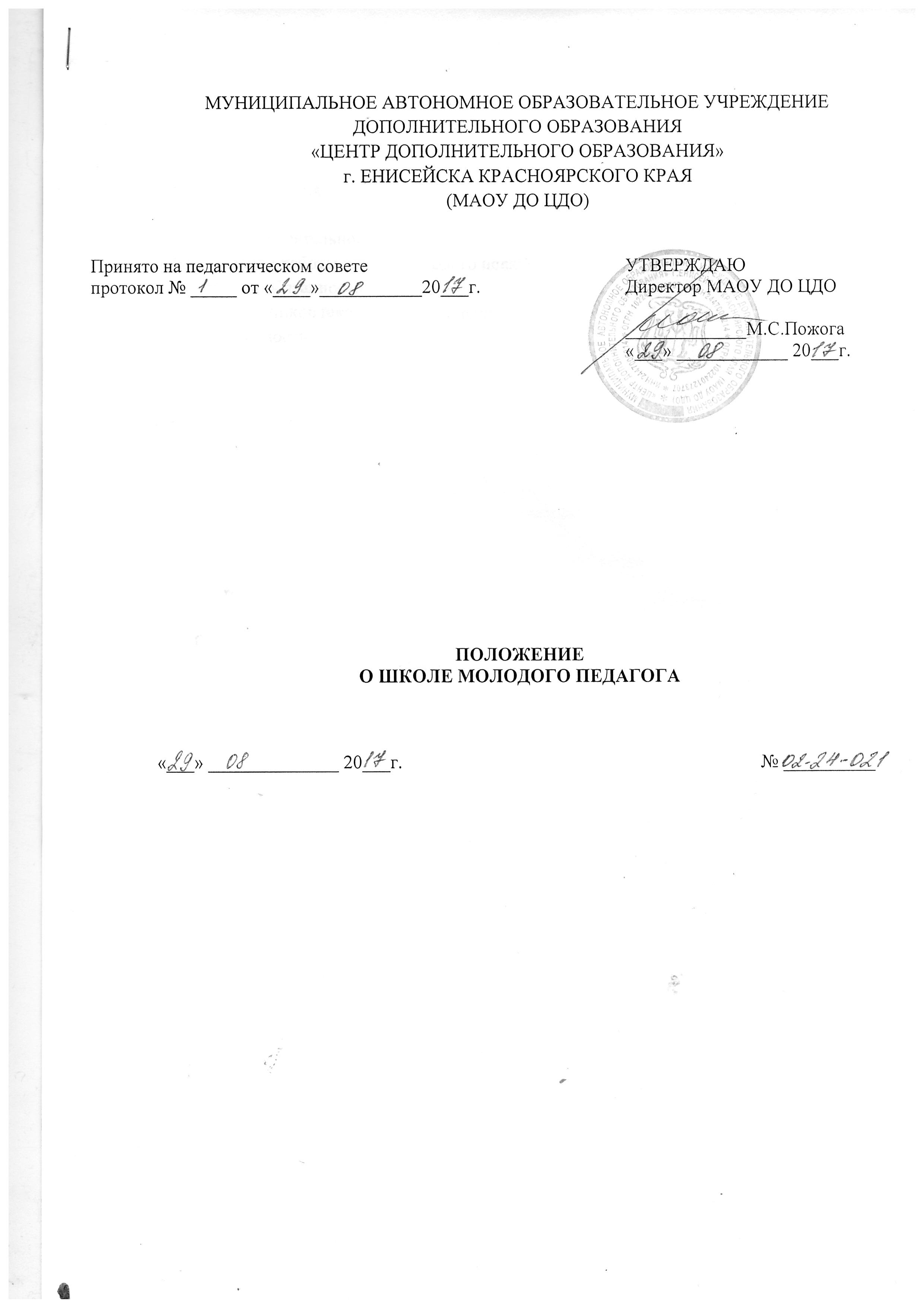 МУНИЦИПАЛЬНОЕ АВТОНОМНОЕ ОБРАЗОВАТЕЛЬНОЕ УЧРЕЖДЕНИЕДОПОЛНИТЕЛЬНОГО ОБРАЗОВАНИЯ«ЦЕНТР ДОПОЛНИТЕЛЬНОГО ОБРАЗОВАНИЯ»г. ЕНИСЕЙСКА КРАСНОЯРСКОГО КРАЯ(МАОУ ДО ЦДО)ПОЛОЖЕНИЕО ШКОЛЕ МОЛОДОГО ПЕДАГОГА«___» ______________ 20___г.							№ __________СОДЕРЖАНИЕ1. Общие положения 2. Цели и задачи3. Содержание деятельности4. Организация работы школы молодого педагога5. Функции и обязанности6. Права участников школы молодого педагога7. Ответственность1.Общие положенияШкола молодого педагога (далее школа) – добровольное творческое объединение педагогов дополнительного образования (далее педагогов),   стремящихся совершенствовать и расширять свои знания в области дополнительного образования, развивать свой интеллект и профессиональное самосознание.Школа молодого педагога – элемент методической системы муниципального автономного образовательного учреждения дополнительного образования «Центр дополнительного образования» г.Енисейска Красноярского края (далее – Центр), объединяющий молодых педагогов, имеющих стаж менее 5 лет.Школой молодого педагога может руководить заместитель директора по УВР, заместитель директора по УР или методист.2.Цели и задачи2.2    Цель:  создание условий для профессионального роста молодых педагогов, формирование   потребностей в постоянном саморазвитии и самосовершенствовании.2.3    Задачи: - удовлетворять потребности молодых педагогов в непрерывном образовании и оказывать им помощь в преодолении различных затруднений;- способствовать формированию индивидуального стиля творческой      деятельности педагогов;- помогать  молодым педагогам,  внедрить современные подходы и передовые педагогические технологии в образовательный процесс.3. Содержание деятельности3.1 Содержание деятельности школы   включает четыре направления: - психологические основы адаптации педагога; - организация учебно-воспитательного процесса; - документация в работе молодого педагога; - методическое сопровождение молодого педагога.3.2   На занятиях школы молодого педагога оказывается теоретическая и     практическая помощь педагогам по вопросам саморазвития и организации образовательного процесса: - работа с документацией, образовательными программами; - современные подходы к занятию; - культура анализа и самоанализа занятия, досугового мероприятия; - диагностика обученности, реальных способностей учащихся.3.2   Руководитель школы молодого педагога организует: - наставничество; - взаимопосещение занятий  педагогов; - теоретическую декаду «молодые - молодым»; - помощь в выборе темы по самообразованию; - совместная диагностика профессиональной деятельности и уровня     усвоения программного материала;- подготовка небольших сообщений теоретического характера.4. Организация работы школы молодого педагога4.1 Школа молодого педагога проводится в форме теоретических и практических занятий 1 раз в месяц.4.2    Документация школы молодого педагога:-  положение о школе молодого педагога;-  план работы;- банк данных о молодых педагогах: количественный и  качественный состав (возраст, образование, специальность, общий и      педагогический стаж, год окончания учебного заведения); - методические рекомендации;- сведения о темах самообразования;- анализ работы.4.3 Основные формы работы школы молодого педагога:-  занятия;- открытые уроки и внеклассные мероприятия по направлению   деятельности; -  лекции, сообщения и дискуссии по методике обучения и воспитания.5. Функции и обязанности5.1. Организация групповых занятий для молодых педагогов, проведение практических семинарских занятий,   заслушивание отчетов членов школы молодого педагога по вопросам организации учебной деятельности и профессиональному самообразованию.5.2.  Организация изучения профессиональных потребностей молодых педагогов, помощь в самосовершенствовании.5.3. Организация работы по изучению передового педагогического опыта.6. Права участников школы молодого педагога6.1. Принимать участие в конференциях, творческих и педагогических мастерских.6.2. Использовать материальную базу образовательного учреждения   для самообразования.6.3. Получать консультативную помощь от педагогов-наставников, повышать свою квалификацию.6.4. Вносить предложения по совершенствованию работы школы «Молодого учителя».7. Ответственность7.1. Участники и руководитель школы молодого педагога несут ответственность за выполнение поставленных перед ними задач, функций и обязанностей.Принято на педагогическом советепротокол № _____ от «____»___________20___г.УТВЕРЖДАЮДиректор МАОУ ДО ЦДО_____________М.С.Пожога«___» ____________ 20___г.